REPUBLIKA E SHQIPERISEKOMISIONI QENDROR I ZGJEDHJEVEV E N D I MPËR VERIFKIMIN E DEKLARIMEVE NË FORMULARIN E VETËDEKLARIMIT TË KANDIDATËVE NGA LISTAT SHUMEMËRORE PËR KËSHILLAT BASHKIAK NË ZBATIM TË  LIGJIT NR.138/2015 “PËR GARANTIMIN E INTEGRITETIT TË PERSONAVE QË ZGJIDHEN, EMËROHEN OSE USHTROJNË FUNKSIONE PUBLIKE”Komisioni Qendror i Zgjedhjeve në mbledhjen e datës 05.04.2017, me pjesëmarrjen e:Denar 		BIBA-			KryetarHysen		OSMANAJ-		Zv/KryetarBledar		SKËNDERI-		AnëtarEdlira		JORGAQI-		AnëtareGëzim		VELESHNJA-		AnëtarKlement         ZGURI-		AnëtarVera		SHTJEFNI-		AnëtareShqyrtoi çështjen me, OBJEKT:	Për verifikimin e deklarimeve në formularin e vetëdeklarimit të kandidatëve nga listat shumëemërore për këshillat bashkiak në zbatim të ligjit               nr.138/2015 “Për garantimin e integritetit të personave që zgjidhen, emërohen ose ushtrojnë funksione publike”. BAZË LIGJORE: 	Neni 23, pika 1, germa a, i Ligjit nr.10019 datë 29.12.2008  “Kodi Zgjedhor    i Republikës së Shqipërisë”, i ndryshuar; neni 11, i ligjit nr.138/2015,              “Për garantimin e integritetit të personave që zgjidhen, emërohen ose ushtrojnë funksione publike”; Kreu V, i Vendimit të Kuvendit nr.17/2016   “Për përcaktimin e rregullave të detajuara mbi zbatimin e ndalimeve të parashikuara në ligjin nr.138/2015, “Për garantimin e integritetit të personave që zgjidhen, emërohen ose ushtrojnë funksione publike”.KQZ pasi shqyrtoi dokumentacionin e paraqitur dhe dëgjoi diskutimet e të pranishmëve,VËRENDisa këshilla bashkiake kanë njoftuar KQZ-në për krijimin e vakancave për arsye të dorëheqjeve ose humbjes së mandatit nga disa këshilltarë. Referuar nenit 11 të ligjit nr.138/2015, “Për garantimin e integritetit të personave që zgjidhen, emërohen ose ushtrojnë funksione publike”, vetëdeklarimi dhe verifikimi i kushteve të të dhënave në përputhje me këtë ligj, kryhet për çdo kandidat të listës shumemërore për zgjedhjet pararendëse, për këshillin bashkiak, të cilit i takon të marrë mandatin e këshilltarit për vendin vakantë.Kandidatët për këshilltarë përcaktuar në bazë të listave shumemërore të subjekteve përkatëse kanë plotësuar e depozituar në KQZ formularët e vetëdeklarimit si organi kompetent për administrimin, verifikimin, zbatimin e ndalimeve për zgjedhjen dhe emërimin në funksionin publik ku përfshihet dhe funksioni i këshilltarit të bashkisë.Nga verifikimi i formularëve të vetëdeklarimit, të gjashtë kandidatëve për këshillat bashkiak rezulton se nuk është deklaruar asnjë e dhënë që ka të bëj me parashikimet për ndalime në ligjin nr.138/2015.Në zbatim të ligjit nr.138/2015 "Për garantimin e integritetit të personave që zgjidhen, emërohen ose ushtrojnë funksione publike" dhe Kreut V, pika 2, germa b dhe pikës 3, germa c, të vendimit të Kuvendit nr.17/2016 “Për përcaktimin e rregullave të detajuara mbi zbatimin e ndalimeve të parashikuara në ligjin nr.138/2015”, KQZ ka kërkuar informacion nga zyra e gjendjes civile dhe zyra e gjendjes gjyqësore, për kandidatët për anëtar të këshillave bashkiak, që kanë dorëzuar formularët e vetëdeklarimit në KQZ, si dhe ka bërë publikimin e formularëve të vëtëdeklarimit në faqen zyrtare të internetit.Në përgjigje të shkresës, zyra e gjendjes gjyqësore ka dërguar në KQZ, verifikim i gjendjes gjyqësore për 6 kandidat për anëtar në këshillat bashkiak, sipas  tyre rezultojnë  të padënuar nga gjykatat shqiptare. Referuar nenit 49 të ligjit nr.139/2015, “Për vetëqeverisjen vendore” këshilli bashkiak ka kompetencën për dhënien e mandatit, anëtarit të këshillit bashkiak. KQZ, referuar pikës 2, paragrafi i fundit, të Kreut V të vendimit nr.17/2016 të Kuvendit konstaton se për 6 kandidatët për këshilltarë bashkie të dhënat e të cilëve nuk përbëjnë kusht për mos zgjedhjen e kandidatëve në funksionin e këshilltarit, duhet vazhdojnë procedurat për dhënie mandati nga këshillat bashkiak përkatës dhe vazhdimin e procedurave të mëtejshme për verifikim.PËR KËTO ARSYE:Komisioni Qendror i Zgjedhjeve, bazuar në nenin 23, pika 1, germa a, e Ligjit nr.10019 datë 29.12.2008 “Kodi Zgjedhor i Republikës së Shqipërisë’’, i ndryshuar; nenin 11, i ligjit nr.138/2015, “Për garantimin e integritetit të personave që zgjidhen, emërohen ose ushtrojnë funksione publike”; Kreu V, i Vendimit të Kuvendit nr.17/2016 “Për përcaktimin e rregullave të detajuara mbi zbatimin e ndalimeve të parashikuara në ligjin nr.138/2015, “Për garantimin e integritetit të personave që zgjidhen, emërohen ose ushtrojnë funksione publike”. VENDOSI:Njoftimin e këshillave bashkiak për vazhdimin e procedurave për dhënien e mandatit kandidatëve të listave shumemërore, për plotësimin e vendeve vakantë në këshillat bashkiak, sipas lidhjes bashkëlidhur këtij vendimi. Ky vendim hyn në fuqi menjëherë.Denar 		BIBA-			KryetarHysen			OSMANAJ-		Zv/KryetarBledar		SKËNDERI-		AnëtarEdlira			JORGAQI-		AnëtareGëzim			VELESHNJA-		AnëtarKlement		ZGURI-		AnëtarVera			SHTJEFNI-		Anëtare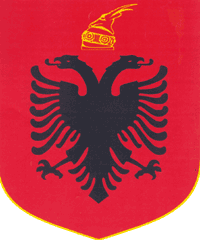 